Уважаемые коллеги!Региональный центр финансовой грамотности Красноярского края в рамках реализации подпрограммы «Повышение уровня финансовой грамотности населения» проводит мониторинг уровня финансовой грамотности среди взрослого населения Красноярского края.Цель мониторинга: Провести измерение уровня финансовой грамотности населения по базовым индикаторам, а также проанализировать динамику их изменения.Для этого необходимо осуществить выборку взрослого населения региона, репрезентирующую население по трем социально-демографическим параметрам: пол, возраст, тип населенного пункта. Просим вас разослать информацию о мониторинге уровня финансовой грамотности населения Красноярского края  по своим подведомственным учреждениям, территориальным подразделениям (или отраслевым органам власти в регионе), а также предложить своей целевой аудитории пройти опрос в электронном виде.Форма «Мониторинг уровня финансовой грамотности населения Красноярского края» должна быть заполнена не позднее 20 ноября 2021 годаДля заполнения формы необходимо пройти по ссылке: https://forms.gle/Se9aAFhgfScyWAaj9По вопросам заполнения форм обращаться к Перепелица Светлане Викторовне, специалисту по УМР Регионального центра финансовой грамотности, сот.т. 8-908-208-9873, e-mail: perepelica@kipk.ru.исп. Перепелица Светлана Викторовна, 8-908-208-9873, e-mail: perepelica@kipk.ru.РЕГИОНАЛЬНЫЙ ЦЕНТР ФИНАНСОВОЙ ГРАМОТНОСТИ (РЦФГ)(на базе Красноярского краевого института повышения квалификации)660049, Красноярск, пр. Мира, д. 76, каб.319 e-mail: rcfg@kipk.ruИсх. № 87к от 29.10.2021г.Мониторинг  уровня финансовой грамотности взрослого населенияЧленам межведомственной рабочей группы по повышению финансовой грамотности населения в Красноярском краеРуководитель Регионального центра финансовой грамотности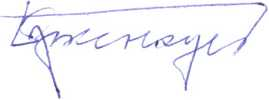 С.Д. Красноусов